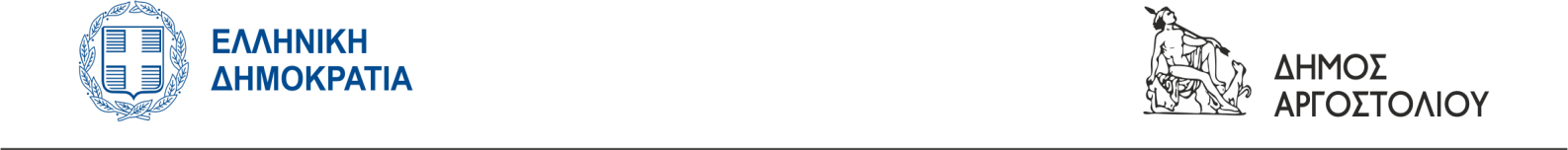 ΕΛΛΗΝΙΚΗ ΔΗΜΟΚΡΑΤΙΑ                                                 ΝΟΜΟΣ ΚΕΦΑΛΛΗΝΙΑΣ        ΔΗΜΟΣ ΑΡΓΟΣΤΟΛΙΟΥ                                  ΓΡΑΦΕΙΟ ΔΗΜΑΡΧΟΥ              Πλατεία Βαλλιάνου 28100, Αργοστόλι                                                                  Τηλ: 2671360160 e-mail: dimarxos_argostoliou@kefallonia.gov.grΑργοστόλι, 20/11/2021Κύριε Πρόεδρε, Αξιότιμα μέλη του Δ.Σ.,Με την παρούσα επιστολή θα ήθελα να σας συγχαρώ για την εκλογή σας στο Δ.Σ. της Αδελφότητας Κεφαλλήνων & Ιθακήσιων Πειραιά.Η Αδελφότητα συνδράμει ουσιαστικά με το έργο της στην ανάδειξη της πολιτιστικής κληρονομιάς και ταυτότητας του τόπου μας, κρατώντας ενωμένους τους Κεφαλλονίτες και Ιθακήσιους του Πειραιά αλλά και όλης της Αττικής. Η συμβολή της, μέσω των δράσεων που διοργανώνει, στη  διατήρηση του πολιτιστικού κεφαλαίου των νησιών μας, εξασφαλίζοντας τη συνέχεια μεταξύ παρελθόντος και μέλλοντος, είναι καθοριστικής σημασίας.  Σας εύχομαι καλή και δημιουργική θητεία. Καλή δύναμη στη συνέχεια του πολυσήμαντου έργου της Αδελφότητας. Με εκτίμησηΘεόφιλος ΜιχαλάτοςΔήμαρχος Αργοστολίου